             «Об утверждении Положения о проверке достоверности и полноты сведений о доходах, об имуществе и обязательствах имущественного характера, представляемых муниципальными служащими и гражданами, претендующими на замещение должностейМуниципальной службы Совета и Администрации  муниципального района  Гафурийский район Республики Башкортостан».             В соответствии  с ФЗ №25 от 02.03.2007г.  « О муниципальной службе в Российской Федерации», ФЗ №273 от 25.12.2008г. «О противодействии коррупции», Закона РБ  №453-3От 16.07.2007 г. «О муниципальной службе в Республике Башкортостан» утвердить «Положение о проверке достоверности и полноты сведений о доходах, об имуществе и обязательствах   имущественного  характера,  представляемых муниципальными служащими и гражданами, претендующими на замещение должностей муниципальной службы администрации сельского поселения Бурлинский сельсовет муниципального района Гафурийский район Республики Башкортостан».Глава сельского поселенияБурлинский сельсоветМуниципального районаГафурийский районРеспублики Башкортостан                                                     Р.Х.Хисматуллин                                   Приложение                                                     к постановлению главы                                                                      сельского поселения Бурлинский сельсовет муниципального района                                              Гафурийский район                                                           Республики Башкортостан                                                        от «25» февраля 2011 № 7                                                                                                       ПОЛОЖЕНИЕ о проверке достоверности и полноты сведений, представляемых гражданами, претендующими на замещение должностей муниципальной службы сельского поселения Бурлинский сельсовет муниципального района Гафурийский район Республики Башкортостан требований к служебному поведению 1. Настоящим Положением определяется порядок осуществления проверки: а) достоверности и полноты сведений о доходах, об имуществе и обязательствах имущественного характера, представляемых в соответствии с действующим  законодательством.                гражданами, претендующими на замещение должностей муниципальной службы  (далее - граждане), на отчетную дату;               муниципальными служащими  (далее –  служащие) по состоянию на конец отчетного периода 2. Проверка достоверности и полноты сведений о доходах, об имуществе и обязательствах имущественного характера, предусмотренного  пунктом  1 настоящего Положения осуществляется соответственно в отношении граждан, претендующих на замещение любой должности муниципальной службы, и служащих замещающих любую должность муниципальной службы муниципальными служащим администрации 3. Проверка, предусмотренная пунктом 1 настоящего Положения, осуществляется по решению: главы Администрации сельского поселения Бурлинский сельсовет  ( в отношении граждан и служащих и администрации ) и главы Совета ( в отношении граждан и служащих Совета ) .Решение принимается отдельно в отношении каждого гражданина или муниципального служащего и оформляется распоряжением. 4. Соответствующие структурные подразделения, на которые возложены полномочия по ведению кадрового учета (далее по тексту – кадровые службы ) осуществляют проверку путем направления запроса в налоговые органы 5.Провекра осуществляется в срок, не превышающий 60 дней со дня принятия    решения о ее проведенияб) достоверности и полноты сведений о доходах, об имуществе и обязательствах имущественного характера, представляемые муниципальными служащими, замещающими должности муниципальной службы, указанные в подпункте «а» настоящего пункта; в) соблюдения муниципальными служащими, замещающими должности муниципальной службы, указанные в подпункте «а» настоящего пункта, требований к служебному поведению. 7. Кадровые службы  - по решению руководителя  Администрации   либо должностного лица, уполномоченного руководителем   осуществляют проверку: б) достоверности и полноты сведений о доходах, об имуществе и обязательствах имущественного характера, представляемых муниципальными служащими, замещающими должности муниципальной службы, указанные в подпункте «а» настоящего пункта; в) соблюдения муниципальными служащими, замещающими должности муниципальной службы, указанные в подпункте «а» настоящего пункта, требований к служебному поведению. 8. Основанием для проверки является письменно оформленная информация: а) о представлении гражданином или муниципальным служащим недостоверных или неполных сведений, представляемых им в соответствии с подпунктами «а» и «б» пункта 1 настоящего Положения; б) о несоблюдении муниципальными служащим требований к служебному поведению. 9. Информация, предусмотренная пунктом 8 настоящего Положения, может быть предоставлена: а) правоохранительными и налоговыми органами и органами местного  самоуправления                                        и.д.12. При осуществлении проверки должностные лица  кадровых служб вправе: а) проводить беседу с проверяемым гражданином или муниципальным служащим; б) изучать представленные гражданином или муниципальным служащим дополнительные материалы; в) получать от гражданина или муниципального служащего пояснения по представленным им материалам; г) готовить проекты и направлять в установленном порядке запрос в органы прокуратуры Российской Федерации, иные федеральные государственные органы  государственные органы Республики Башкортостан, государственные органы других субъектов Российской Федерации, территориальные органы федеральных государственных органов, органы местного самоуправления, на предприятия, в учреждения, организации и общественные объединения (далее - государственные органы, органы местного самоуправления и организации) об имеющихся у них сведениях: о доходах, об имуществе и обязательствах имущественного характера гражданина или муниципального служащего, его супруги (супруга) и несовершеннолетних детей; о достоверности и полноте сведений, представленных гражданином в соответствии с нормативными правовыми актами Российской Федерации; о соблюдении муниципальным служащим требований к служебному поведению; д) наводить справки у физических лиц и получать от них информацию с их согласия. 18.Муниципальный служащий вправе: а) давать пояснения в письменной форме: в ходе проверки; по вопросам, указанным в подпункте «б» пункта 17 настоящего Положения; по результатам проверки; б) представлять дополнительные материалы и давать по ним пояснения в письменной форме; 19. Пояснения, указанные в пункте 19 настоящего Положения, приобщаются к материалам проверки. На период отстранения муниципального служащего от замещаемой должности государственной службы денежное содержание по замещаемой им должности сохраняется. 20. При установлении в ходе проверки обстоятельств, свидетельствующих о наличии признаков преступления или административного правонарушения, материалы об этом представляются в государственные органы в соответствии с их компетенцией. 21. При установлении в ходе проверки обстоятельств, свидетельствующих о несоблюдении муниципальным служащим требований о предотвращении или урегулировании конфликта интересов либо требований к служебному поведению, материалы проверки представляются в соответствующую комиссию по соблюдению требований к служебному поведению муниципальных служащих урегулированию конфликта интересов. 22. Подлинники справок о доходах, об имуществе и обязательствах имущественного характера,  направляются в кадровые службы для приобщения к личным делам.Глава сельского поселения Бурлинскийсельсовет муниципального района  Гафурийский районРеспублики Башкортостан                                                      Р.Х.Хисматуллин     БАШ?ОРТОСТАН РЕСПУБЛИКА№ЫГАФУРИ РАЙОНЫ МУНИЦИПАЛЬ РАЙОНЫБУРЛЫ АУЫЛ СОВЕТЫАУЫЛ БИЛӘМӘ№ЕХАКИМИӘТЕ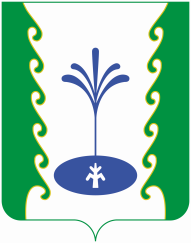 РЕСПУБЛИКА БАШКОРТОСТАН              АДМИНИСТРАЦИЯСЕЛЬСКОГО ПОСЕЛЕНИЯ БУРЛИНСКИЙ СЕЛЬСОВЕТМУНИЦИПАЛЬНОГО РАЙОНАГАФУРИЙСКИЙ РАЙОН?АРАР«25» февраля 2011й.        № 7ПОСТАНОВЛЕНИЕ«25» февраля  2011г.